REPÚBLICA BOLIVARIANA DE VENEZUELA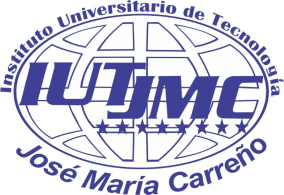 MINISTERIO DEL PODER POPULAR PARAEDUCACIÓN UNIVERSITARIA, CIENCIA Y TECNOLOGÍAINSTITUTO UNIVERSITARIO DE TECNOLOGÍA“JOSÉ MARÍA CARREÑO”CÚA-ESTADO MIRANDASOLVENCIA DE SERVICIO COMUNITARIO.Quien suscribe, el Coordinador de  Servicio  Comunitario  hace constar por medio de la presente que  el estudiante _______________________________________________________         C.I. ____________________   de la carrera   _______________________  Cumplió con todos los requisitos exigidos por la ley del Servicio Comunitario, llevando a cabo un trabajo titulado _________________________________________________________________________________________________________________________________________________________________________________________________________________________________________________________________________________________________________________________________Desarrollado en el período académico: ____________, el cual reposa en los archivos de la institución.Constancia que se expide a los   ________ días del mes de  ______________  de  ______________Doc. José Luis LópezCoordinador de Servicio ComunitarioREPÚBLICA BOLIVARIANA DE VENEZUELAMINISTERIO DEL PODER POPULAR PARAEDUCACIÓN UNIVERSITARIA, CIENCIA Y TECNOLOGÍAINSTITUTO UNIVERSITARIO DE TECNOLOGÍA“JOSÉ MARÍA CARREÑO”CÚA-ESTADO MIRANDASOLVENCIA DE SERVICIO COMUNITARIO.Quien suscribe, el Coordinador de  Servicio  Comunitario  hace constar por medio de la presente que  el estudiante _______________________________________________________         C.I. ____________________   de la carrera   _______________________  Cumplió con todos los requisitos exigidos por la ley del Servicio Comunitario, llevando a cabo un trabajo titulado _________________________________________________________________________________________________________________________________________________________________________________________________________________________________________________________________________________________________________________________________Desarrollado en el período académico: ____________, el cual reposa en los archivos de la institución.Constancia que se expide a los   ________ días del mes de  ______________  de  ______________Doc. José Luis LópezCoordinador de Servicio Comunitario